Детский сад «Колокольчик » и воспитанники вместе со своими родителями присоединились к акции «Окна Победы» #ОкнаПобеды #годсемьи2024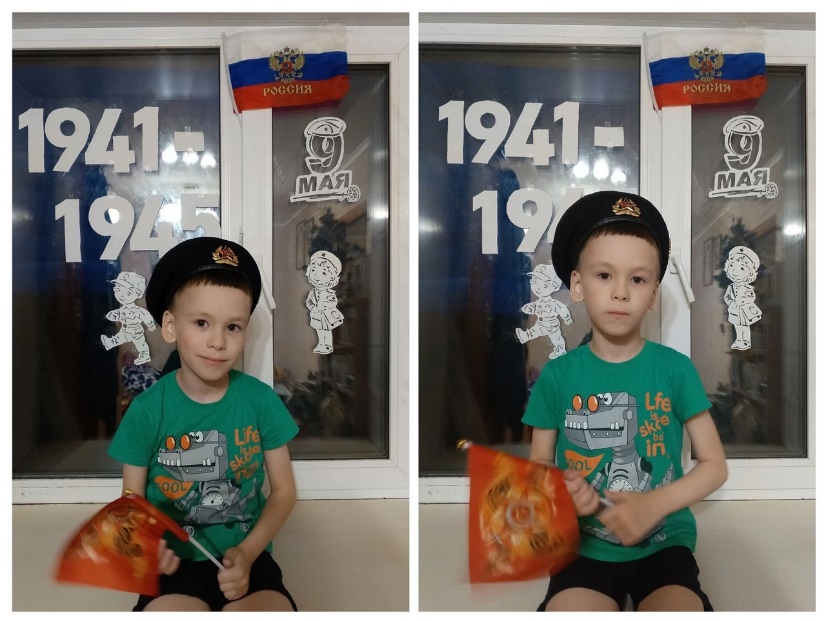 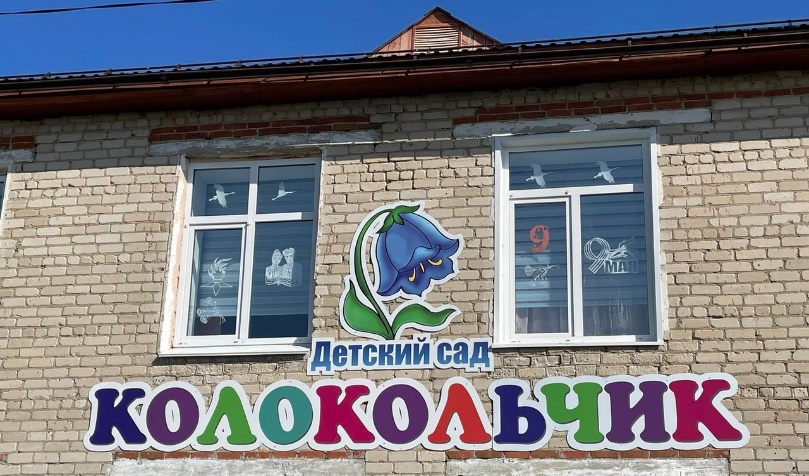 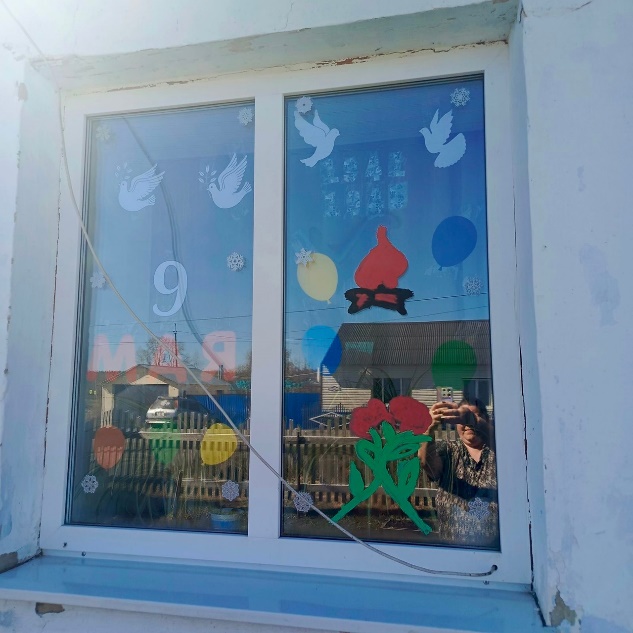 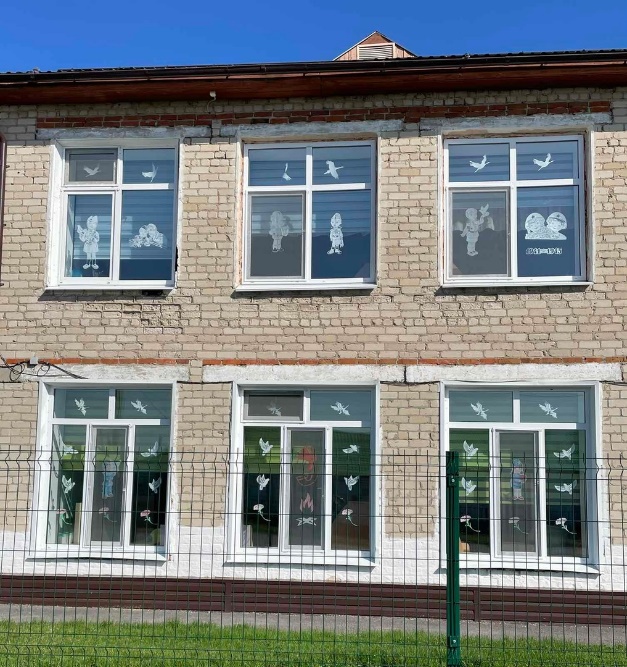 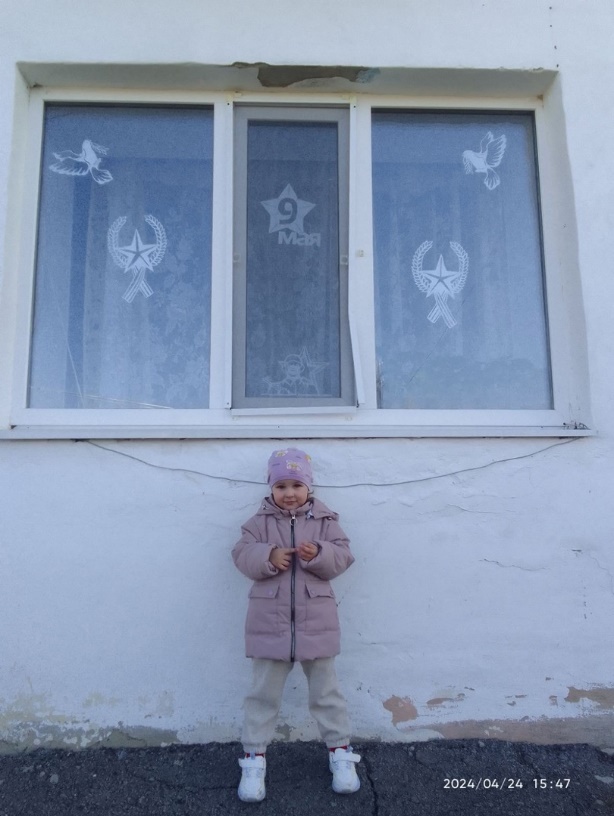 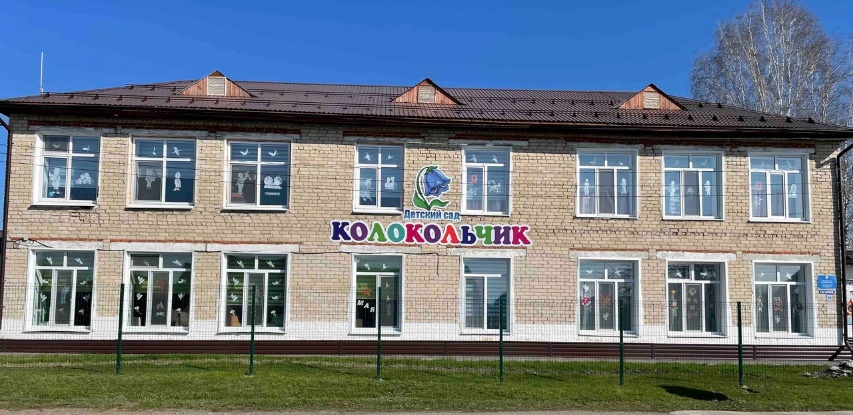 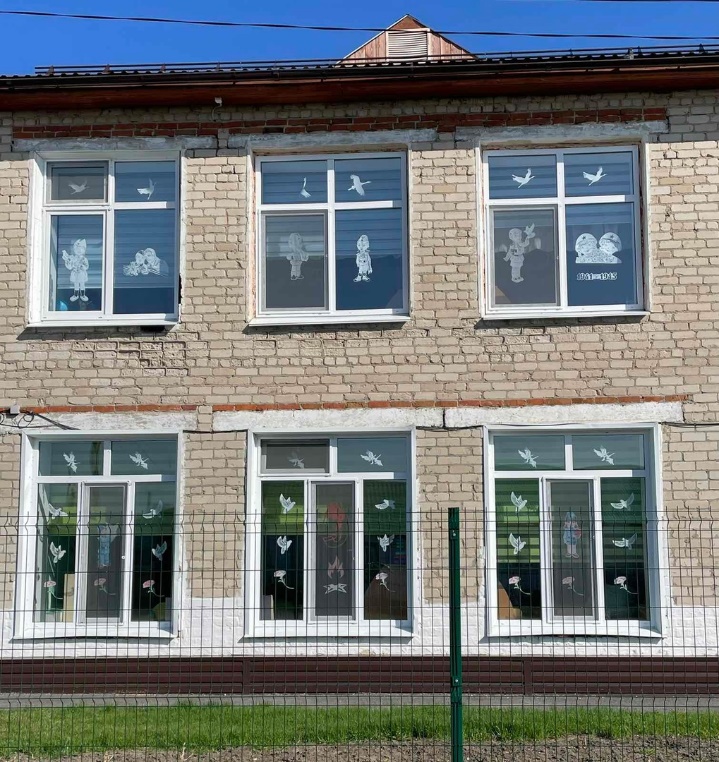 